Stakesby Primary Academy 			 	   Art Disciplinary Progression of Skills	                                   Commitment   Kindness   Excellence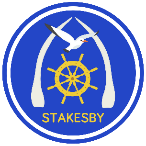 Year GroupDrawingPaintingPrinting3-D FormTextilesEYFSLine + ShapeI can use a pencil to make a mark with control.I can draw a circle using a pencil.I can press on my pencil when drawing to make the mark lighter or darker.I can use marks to represent hair, clothing and body parts.I can intentionally represent or symbolise an object or an emotion.Colour + SpaceI can mix my own colours.I can choose my colour of paint that I want to work with and use it purposefully.I can use different brush sizes.Colour, Shape + SpaceI can repeatedly use marks to create a pattern.I can use handprints and finger prints to create a pattern.Texture + FormI can manipulate modelling clay/dough by pulling, pinching, twisting and rolling to make shapes.I can use modelling tools to make different types of marks.I can join things together and combine materials using glue, string, elastic bands and tape.Texture, Shape + FormI can make a collection of natural objects.I can fold and scrunch different papers/materials.I can make a simple loom and use strips of paper to make their own paper weaving.Year 1Line + ShapeI can use bold, strong and soft lines.I can draw using pencil and crayons.I can experiment with different grades of pencil.I can draw geometric shapes.I can draw for a sustained period of time at my own level. Colour + SpaceI can paint pictures of what I can see.I can mix my own secondary colours.I can use thick and thin brushes when it’s appropriate.Colour, Shape + SpaceI can print onto paper and textiles.I can use a sponge to make a patternI can print with sponges, vegetables and fruit.I can create a repeating pattern.I can create a print using pressing, rolling, rubbing and stamping.Texture + FormI can cut, roll and coil materials such as clay and plasticine.I can add texture to models using tools.I can make shapes from rolled up paper, straws and card.I can use natural and manmade materials.Texture, Shape + FormI can join fabrics together using glue.I can cut and tear paper and fabric for their collage.I can use glue to stick my collage down.Year 2Line + ShapeI can create moods in my drawings.I can use dots, dashes, sweeping, wavy and straight lines in drawings.I can use three different grades of pencil in my drawings (HB, 4B, 8B).I can use different types of pens.I can use pastels and charcoal to blend and smudge.I can create different tones using light and dark by smudging and blending.I can draw lines of different shapes and thickness.Colour + SpaceI can paint a picture of something they I can see.I can accurately mix paint to create all the secondary colours.I can mix my own brown.I can make tints by adding white.I can make tones by adding black.I can develop skills in dab, smooth, wash, sponge, stipple and stroke.I can use lines, blobs, dots and dashes.Colour, Shape + SpaceI can design my own string printing block.I can create own print pattern using colour inspired by the environment (e.g. wallpaper and fabrics).Texture + FormI can use natural and man-made materials in my sculpture.I can make a clay tile.I can add line and shape to their work.I can work in logical steps to make my own sculpture. Texture, Shape + FormI can sort threads and fabrics.I can weave using fabrics and threads.I can group fabrics and threads by colour and texture.I can gather and sort the materials needed.I can cut and tear paper and card for collages.I can create individual and group collages.I can use different kinds of materials on their collage. Year 3Pencil, Charcoal + Pastel I can use different grades of pencil shade to show different tones and texture.I can use line, tone, shape and colour to represent figures and forms in movement.I can use tone techniques such as- scribble, shade, hatch, cross hatch, dot, dash, circle and spiral in drawings.I can use pen for fine detail.I can use my sketches to produce a final piece of work.Watercolour I can create moods in my paintings.I can sketch lightly before I paint combining line with colour.I can create a background using a wash.I can mix gradual shades of secondary colours.I can use colour for a purpose in paintings.I can plan, create and evaluate my watercolour painting.  I can analyse a watercolour painting commenting on form, line, technique and other observations. Colour, Shape + SpaceI can design own foam printing block.I can build up layers of colours to make prints of two or more colours.I can compare the methods and approaches of different designers in their print techniques.Texture + FormI can experiment with and combine materials and processes to design and make a 3-D form (e.g. wire and Modroc).I can explore paper techniques such as pop-up books and origami.I can embellish work to create texture and shape (e.g. paper curling).Texture, Shape + FormI can use early textile and sewing skills as part of a project (e.g. running stitch, cross stitch).I can cut accurately.I can overlap materials.Year 4Pencil, Charcoal + Pastel I can use shading to show shadow and reflections in drawings.I can successfully use shading to create moods and feelings.I can experiment with a variety of drawing styles that different artists have used.I can use hard and soft lines in my drawings.I can use free flowing, sweeping, broken, faint and hard lines.I can use tone techniques such as- scribble, shade, hatch, cross hatch, dot, dash, circle and spiral in drawings.I can use pen for fine detail.AcrylicI can use a range of brushes to create different effects.I can create all the colours that I need.I can develop skills in dab, smooth, wash, sponge, stipple and stroke using acrylic paint.I can use lines, blobs, dots and dashes with acrylic paint.I can make changes to artwork by painting over with acrylic paint.Colour, Shape + SpaceI can build up layers of colours to make prints of at least four colours.I can create an accurate print design using a printing block.I can print onto different materials.I can create prints that have been inspired by the natural or man-made world.I can create prints that are inspired by their observational drawing.Texture + FormI can work with life size materials (e.g. logs, twigs, car tyres).I can experiment with ceramic mosaic techniques to produce some art work.I can begin to sculpt clay and other mouldable materials to make a sculpture.Texture, Shape + FormI can use more than one type of stitch (e.g. running stitch, cross stitch, backstitch, overcast stitch, blanket stitch).I can join fabrics together and use padding.Year 5Charcoal + PastelI can experiment with shading and perspective to create form and texture.I can use hard and soft lines to record detail in the distance and to create a shadow.I can use wax crayons to apply a top layer, then scrape the surface to create a picture.I can layer colours to create a depth of colour, tone and different effects (wash and texture).I can use charcoal and pastel to smudge in my drawing.I can use pens to add intricate detail to drawings.Acrylic I can create a range of moods in my paintings.I can use a wide range of previously taught techniques in my work.I can express emotions accurately through painting and sketches.I can explain what my own painting style is.Colour, Shape, Space and PatternI can create an accurate print design that meets a given criteria.I can overprint using different colours.Shape, Texture + PatternI can create 3-D work that contains both visual and tactile qualities.I can use a 2-D starting point (picture) to be their inspiration for their sculpture/ 3-D work.I can create slotted structures using architecture as their inspiration.Colour, Texture and PatternI can use mosaic to produce a piece of paper art.I can combine visual and tactile qualities to express mood and emotion.Year 6Charcoal, Pencil + Colour I can demonstrate a wide variety of ways to make different marks with dry and wet media.I can develop ideas using different or mixed media, using a sketchbookI can manipulate and experiment with the elements of art: line, tone, pattern, texture, form, space, colour and shape.I can create alternative portrait styles, e.g. caricature.Watercolour and AcrylicI can create shades and tints using black and white.I can work from a variety of sources including those researched independently.I can show an awareness of how paintings are created (composition).Colour, Shape, Space + PatternI am familiar with layering prints.I am confident with printing on paper and fabric.I can alter and modify work.I can work relatively independently when printing.Shape, Form + Function I can develop skills in using clay including slabs and coils.I can use wire mesh to build and construct a form.I can master the overlay of Modroc.I can create sculpture and constructions with increasing independence.I can adapt and construct a sculpture using proportion and scale, consider balance.Colour, Texture + Pattern I can use a patternI can make a prototype of a productI can sew with accuracy I can join fabric using a range of stitches with increasing independence.I can choose the most appropriate stitch to add further decoration to their work (buttons, beads and sequins).
